内容补充：我们是一家食品科技公司，现在研究五款轻食概念的代餐（类似坚果麦片），按五个口味来区分。（征集的是这五款产品的品名，以及走心的广告语）。大概：一、配料：枫糖燕麦、冻干草莓、猕猴桃片，香蕉干，红提干，葡萄干，南瓜籽、花生碎、冻干酸奶（草莓奶块、黄桃奶块、蓝莓奶块）二、配料：黑糖燕麦、红提干、蓝莓干、红枣片、桂圆干、枸杞、蔓越莓、椰子片、椰粉、紫薯黑米圈三、配料：抹茶燕麦、红薯干、紫薯干、香芋干、冻干玉米、冻干榴莲、香蕉干、紫薯黑米圈、南瓜籽四、配料：枫糖燕麦、奇亚籽、扁桃仁、腰果、核桃仁、蔓越莓干、椰子片、葡萄干、花生碎配料：枫糖燕麦、燕麦、鸡肉丝、肉松、海苔、冻干玉米、南瓜籽、花生碎这五款里面都有共同一种原料，他的味道是：甘香，爽脆现在想征集的是这五款产品的品名，以及走心的广告语，溶入现在生活的新食文化，倡导年轻人健康生活的态度与饮食习惯。这里面代餐是可以做为（早餐，午餐，下午茶，加班）。文案风格可以参考下面方向是：向往美好生活的健康文艺青年（个性，艺术、文化）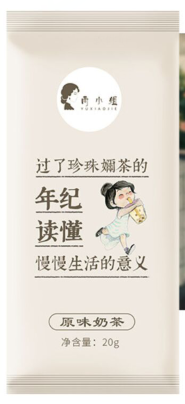 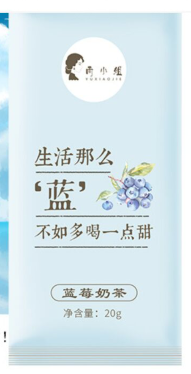 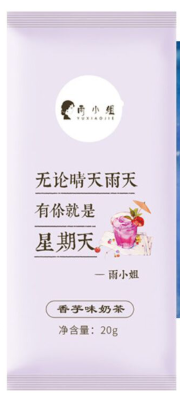 